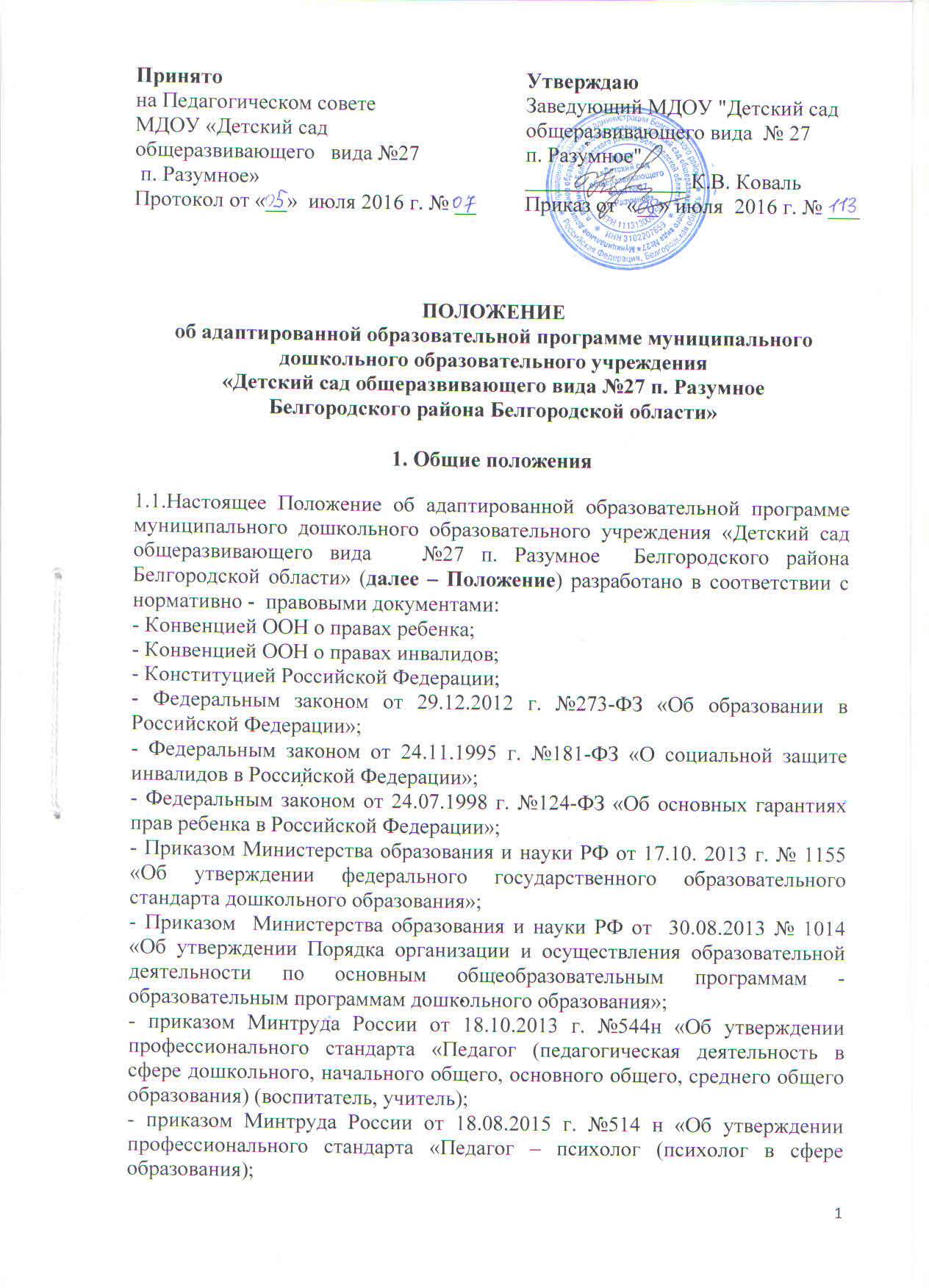 - Постановлением Главного государственного санитарного врача РФ от 15.05.2013г. №26 «Об утверждении СанПиН 2.4.1.3049 – 13 «Санитарно-эпидемиологические требования к устройству, содержанию и организации режима работы дошкольных образовательных организаций».1.2.  Адаптированная образовательная программа  дошкольного образования  (далее – АОП ДО, Программа)  определяет содержание дошкольного образования в части создания  условий и  организации обучения детей с ограниченными возможностями здоровья (далее –ОВЗ).1.3. АОП ДО – это образовательная программа, адаптированная для обучения лиц с ограниченными возможностями здоровья, посещающих группу комбинированной направленности с учетом особенностей их психофизического развития, индивидуальных возможностей и при необходимости, обеспечивающая коррекцию нарушений развития, а также  социальную адаптацию указанных лиц.1.4. АОП ДО разрабатывается образовательной организацией самостоятельно  при наличии в ДОО детей с ОВЗ  ( в соответствии с рекомендациями ТПМПК (ЦПМПК) для каждого ребенка индивидуально. 1.5. АОП ДО рассматривается и принимается Педагогическим советом ДОО, утверждается приказом заведующего. Изменения и дополнения  в АОП ДО также рассматриваются на Педагогическом совете. 1.6. Срок действия данного Положения не ограничен. Положение действует до принятия нового. Изменения и дополнения в настоящее Положение вносятся на Педагогическом совете, утверждаются приказом  заведующего.2. Структура  адаптированной образовательной программы дошкольного образования2.1. Адаптированная образовательная программа дошкольного образования состоит из следующих разделов:2.1.1. Титульный лист.- наименование образовательной организации- гриф согласования (с указанием даты проведения и номера протокола заседания Педагогического совета)- гриф утверждения АОП ДО заведующим ДОО (с указанием даты, номера приказа)- название адаптированной образовательной программы дошкольного образования  без указания категории детей с ОВЗ- год утверждения АОП ДО2.2. Целевой раздел:Обязательная часть I.Пояснительная записка: 1.1.цели и задачи АОП ДО, принципы и подходы  к формированию АОП ДО.1.2. Значимые для разработки АОП ДО характеристики, в том числе общие сведения о ребенке, медико – психолого-педагогическая характеристика с заключением специалистов ПМПк ДОУ и при наличии ТПМПК (ЦПМПК).2. Планируемые результаты АОП ДО, прогноз развития ребенка и предполагаемые результаты в ходе коррекционно – развивающей и образовательной деятельности;- возможные риски и сбои при реализации АОП ДО.Часть, формируемая участниками образовательных отношенийII. Содержательный раздел.Обязательная часть2.1.описание образовательной деятельности в соответствии с направлениями развития ребенка в пяти образовательных областях:социально-коммуникативное развитие;познавательное развитие;речевое развитие;художественно-эстетическое развитие;физическое развитие.2.2. Описание деятельности по профессиональной коррекции нарушений развития ребенка с ОВЗ.2.3. Особенности взаимодействия педагогического коллектива с семьей воспитанника.2.4. Взаимодействие со специалистами социально – медицинских учреждений. Часть, формируемая участниками образовательных отношений.III. Организационный раздел3.1. Распределение нагрузки на ребенка в рамках непосредственно образовательной деятельности и коррекционно – развивающей деятельности на неделю.3.2. Циклограмма совместной и самостоятельной деятельности.3.3. Планирование деятельности по реализации АОП ДО в рамках комплексного сопровождения ребенка специалистами и педагогами ДОО:3.3.1 планирование деятельности воспитателей группы и специалистов (музыкальный руководитель, инструктор по физической культуре) в рамках комплексного сопровождения ребенка с ОВЗ;3.3.2. планирование деятельности педагога – психолога в рамках комплексного сопровождения ребенка с ОВЗ;3.3.3 планирование деятельности учителя – логопеда в рамках комплексного сопровождения ребенка с ОВЗ.3.4. Программно – методическое обеспечение реализации Программы.Часть , формируемая участниками образовательных отношенийIV. Дополнительный раздел: краткая презентация АОП ДО3. Адаптированная образовательная программа дошкольного образования разрабатывается на основе:- основной  образовательной программы  дошкольного образования ДОУ;- примерных вариативных  адаптированных  основных общеобразовательных программ для  разных категорий детей с ОВЗ.